Ficha de Inscrição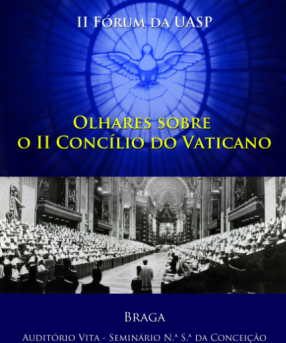 Olhares sobre o IIº Concílio do VaticanoBraga, 13 e 14 de Setembro 2014Nome_____________________________________________________________________ Esposa ____________________________________________________________________   Endereço __________________________________________________________________Cod Postal ________-_____ Localidade _________________________________________E-mail _____________________________________ Telef.__________________________Seminário/Instituto ________________________________INFORMAÇÕES GERAIS  Inscrição: 10€; estudantes e esposas: isentos.Alojamento (de 13 para 14 de Setembro):1 Dormida + pequeno-almoço: Individual - 20€ | Duplo - 30€         Não            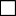          Sim:        Individual           Duplo   Refeições - 10€ cada:            Não            Sim:         Almoço dia 13 	  Jantar Dia 13	               Almoço dia 14   Pagamento:            Transferência Bancária - NIB: 0045 5023 4025 0785 7599 5.            Cheque – Emitido à ordem de UASP            NumerárioOUTRAS INFORMAÇÕES Alojamento: Residencial Dora     Largo Senhora-a-Branca, 92-94, Braga | Coordenadas GPS | Lat: 41.570699; Long: -8.376446Fórum e refeições: Seminário Nª Sª da Conceição     Rua de S. Domingos, 94 B – Braga | Coordenadas GPS | Lat: 41.555466; Long: -8.413901Contactos: E-mail: uaaasp@gmail.com| Telem: 96 858 38 21 (depois das 19:00)Envio das inscrições:- E-mail: uaaasp@gmail.com- Site:      www.uasp.pt- CTT:      UASP - A/C: P. Armindo Janeiro | Praça da República, 18 - 2490-498 Ourém